 Human Impact Data Set 1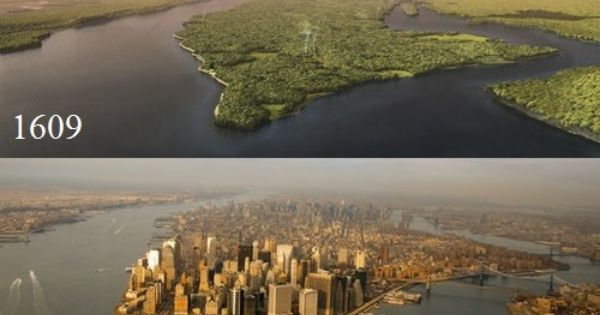 The picture above is of Manhattan, NY before and after human impact Human Impact Data Set 2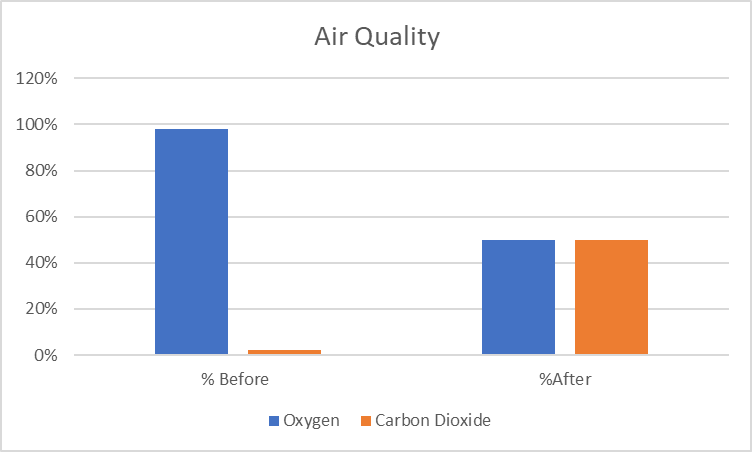 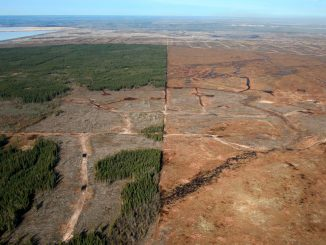 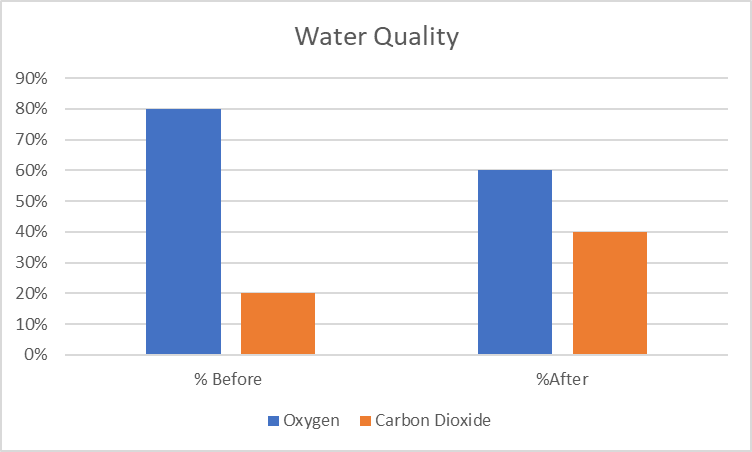 The picture above is a before and after photo of a forested area turned farmland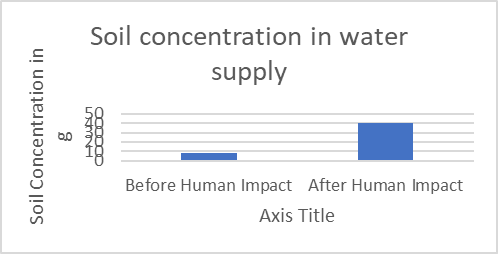 Human Impact Data Set 3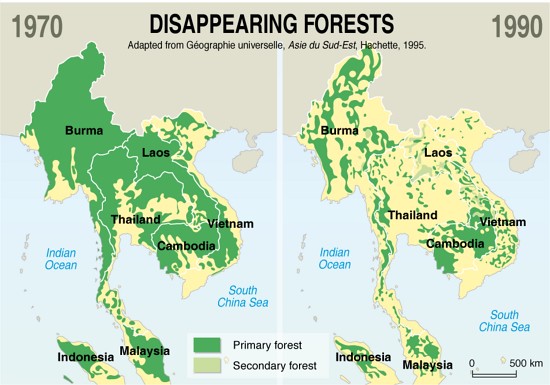 